Klima – Til læreren Didaktisk modelTemaet klima indgår i alle tre områder: Fødevarer, sundhed og miljø. Temaet er grundlæggende og generelt.  Det indgår som aspekt i en række andre temaer. Ligeledes hænger det på forskellig vis sammen med rammens dimensioner. Klimaet påvirker og påvirkes af: Råvarers produktion, transport og opbevaring, fødevarereproduktion; arbejdspladsernes ressourceanvendelse; arbejdsmetoderne i tilberedningen og i måltidets betydning for forskellige kundegrupper. 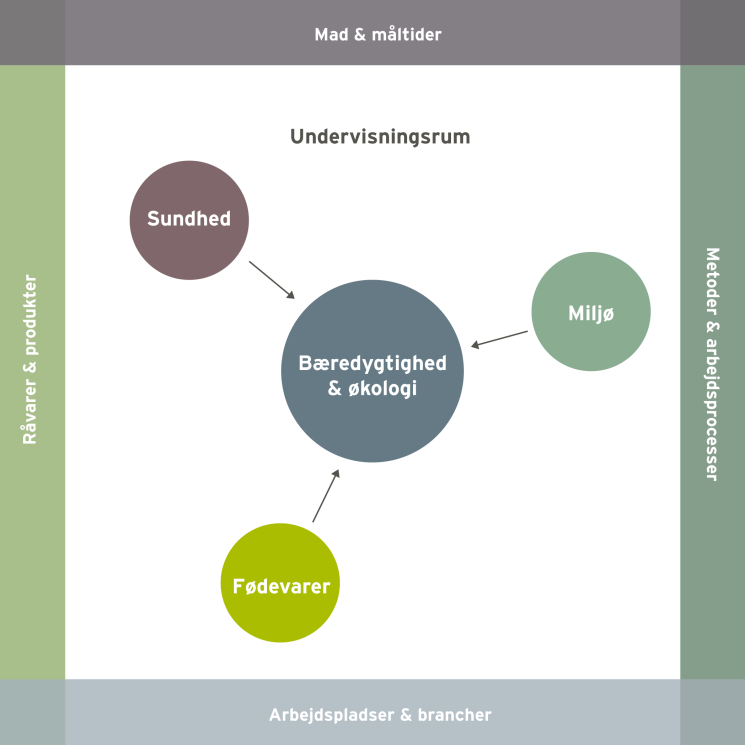 I nedenstående undervisningsforløb og elevopgaver lægges der vægt på at arbejde med sammenhængen mellem klima, råvarer og tilberedningsmetoder.Vores forslag giver mulighed for at arbejde med flere elementer hentet fra bekendtgørelsen (her skrevet med kursiv):I arbejdet med temaet klima arbejder eleverne i teams i forbindelse med opskriftsudvikling af en klimavenlig version af boller i karry. I den forbindelse opnår eleverne et kendskab til fødevarers sundhedsmæssige og naturfaglige egenskaber og disses betydning for individet og samfundet. Derudover trænes eleverne også i at anvende sensoriske udtryk og præsentere fødevarer i forum.Der lægges vægt på: At eleverne opnår viden om klima ud fra et fødevaremæssigt perspektiv.  At eleverne tilegner sig forståelse for, hvad de kan gøre for at passe bedre på klimaet ved planlægning, indkøb og tilberedning af maden samt bortskaffelse af affald.UndervisningsmålViden om: At der er et sammenspil mellem mad og klima, og at fødevarer udleder forskellige mængder CO2.Færdigheder: Eleverne skal kunne tilberede klimavenlig mad.	Kompetencer: Eleverne skal kunne vælge, sammensætte og vurdere klimavenlige retter og måltider ud fra forskellige kriterier, fx forarbejdning, animalske og vegetabilske fødevarer, sæson, madspild og økologiske kontra konventionelle produkter.Forslag til undervisningsforløbElevforudsætninger:For at eleverne kan løse nedenstående opgaver kræver det en introduktion til klimavenlig mad, og hvilke konsekvenser vores valg af fødevarer har på klimaet og CO2 udledning. Samt opnå kendskab til grundtilberedningsmetoderne, der anvendes til fars.Derudover skal materialets bilag udleveres til eleverne i forbindelse med opgaveløsning.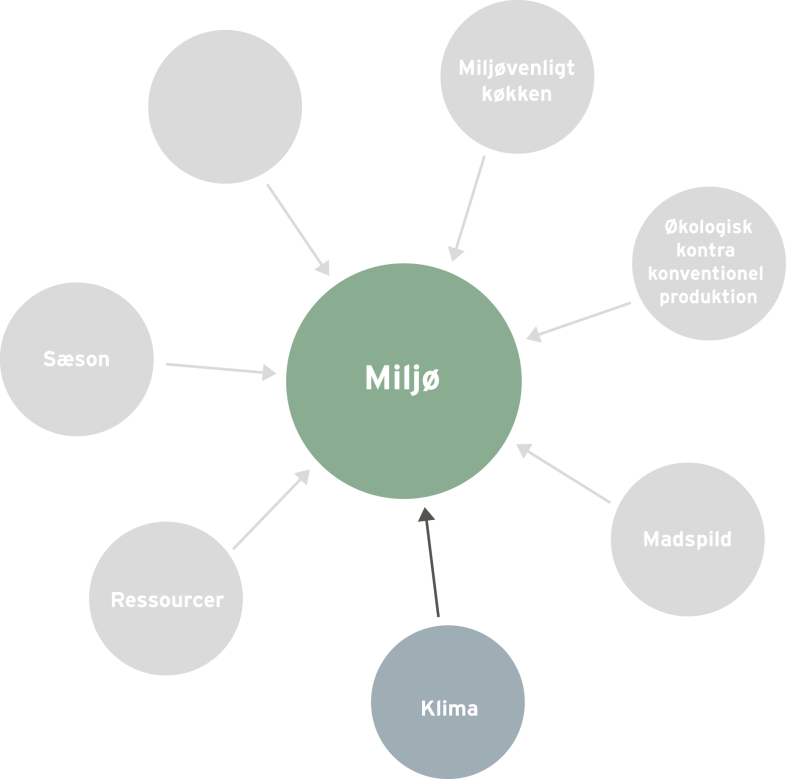 Organisering:I arbejdet med de følgende opgaver inddeles eleverne i par eller grupper.Forslag til undervisningsindhold:FilmtimeVis filmen ”Sund mad til en syg klode” som en introduktion til, hvad klimavenlig mad er. Diskutere efterfølgende filmen.Forslag til emner, der yderligere kan diskuteres:Hvad kunne måske få dig til at overveje, at spise flere vegetariske måltider eller evt. ændre på sammensætningen af dine måltider, så du spiser flere vegetabilske produkter?Hvad er forskellene på økologisk og konventionel produktion?MadpyramidenEleverne skal sammenholde madpyramiden fra 2008 med madpyramiden fra 2011 og undersøge, hvori forskellene ligger.Hvad har madpyramiden fra 2011 med klimavenlig mad at gøre? Hertil kan eleverne anvende tabellen ”Fødevares klimaaftryk”. Derudover kan eleverne også finde inspiration på www.madpyramiden.dk Skriv på tavlen elevernes forslag til, hvad klimavenlig mad er. Suppler med de emner, som de eventuelt mangler, så I laver klassens egne klimakostråd.Bilag 1: Madpyramiden 2011Bilag 2: Madpyramiden 2008Bilag 3: Fødevarernes klimaftrykIntroduktion til køkkenøvelsen – udvikling af en klimavenlig opskrift på boller i karryEleverne skal med udgangspunkt i den traditionelle opskrift på boller i karry lave et forslag til en ny og mere klimavenlig version. Udlever en liste over råvarekurvens indhold, som eleverne kan planlægge deres retter udfra. Der vælges efter "kurveprincippet", så eleverne løser opgaven inden for en given ramme. Eleverne skal inden timens afslutning aflevere deres varebestilling, dels til en traditionel udgave af boller i karry og dels til deres nye klimavenlige version, samt en arbejdsplan for køkkenøvelsen. Arbejdsplanen kan evt. udleveres som en hjemmeopgave.Bilag 4: Forslag til råvarekurv – sommer, efterår, vinter og forårBilag 5: Skabelon til varebestillingBilag 6: Skabelon til arbejdsplan for køkkenøvelsen Bilag 7: Traditionel opskrift på boller i karryBilag 8: SæsonplakatLad eleverne to og to undersøge, hvilke grundtilberedningsmetoder der kan anvendes til fars og skriv det efterfølgende op på tavlen.Køkkenøvelse – tilberedning og anretning af de to versioner af boller i karry med tilbehørEleverne skal tilberede og anrette de valgte retter. Retterne skal anrettes ud fra klimatallerkenen. Bilag 9: KlimatallerkenOpsamling og bedømmelseEleverne skal præsentere deres retter for klassen og fortælle, hvordan den er klimavenlig samt hvordan retten er anderledes i forhold til den traditionelle boller i karry.Kriterier til opsamling og bedømmelse af retterne:SæsonFordeling og sammensætning af animalske og vegetabilske råvarerMadspildKlimatallerknen SanserneGrundtilberedningsmetode (hvilken er brugt?)Afslut timen med at lade eleverne smage på hinandens retter. MaterialelisteSund mad til en syg klodeFilmen handler om en efterskoleklasse, der vælger at spise klimavenlig mad i 14 dage. Samt hvilken effekt vores madvaner har på klimaet. Varighed 26 min.Det etiske råd.(2011, 15. juni) Sund mad til en syg klode. Lokaliseret d. 3. oktober 2011: http://etiskraad.dk/Temauniverser/Etikoglivet/Stamcellekoed/Koedspisning-klimaforandringer-og-foedevarekrise.aspxFødevarernes klimaaftrykTabel over fødevarernes klimaaftryk angivet i CO2 fra produktion af 1 kg fødevare inklusiv alle led i fødevarekæden, indtil varen ligger i supermarkedet.Ministeriet for Fødevarer, Landbrug og Fiskeri. (2010, 30. marts) Fødevarernes klimaaftryk.Lokaliseret d. 5. oktober 2011: http://www.fvm.dk/tabel_-_klimaaftryk.aspx?ID=36641Klima på bordetKlimakogebog omhandlende inspiration til klimavenlige retter samt informationer og tabel over fødevarernes klimaftryk.Ministeriet for Fødevarer, Landbrug og Fiskeri. (2010, 6. august) Klima på bordet - Fødevareministeriets klimakogebog. Lokaliseret d. 5. oktober 2011: http://www.fvm.dk/Klimakogebog_2009.aspx?ID=42586Madpyramiden 2011Madpyramiden giver et overblik over, hvilke fødevarer vi skal spise mest af, og hvad vi skal spise mindre af, både i forhold til vores sundhed og klimaet.FDB. Madpyramiden 2011. Lokaliseret d. 5. oktober 2011: http://www.madpyramiden.dk/Fødevarernes klimabelastning – hvordan kan en klimavenlig kost se ud?Artiklen belyser, hvordan vi kan spise os til et klimavenligt samfund, og hvordan kosten kan se ud.Det etiske råd. (2001, marts) Fødevarernes klimabelastning – hvordan kan en klimavenlig kost se ud?Lokaliseret d. 22. september 2011: http://etiskraad.dk/upload/publikationer/foedevarer-og-klima/vores-mad-og-det-globale-klima/kap03.htmFødevarernes andel af klimabelastningenArtiklen omhandler danskernes forbrug af fødevarer, og hvilken indvirkning det har på klimaet.Det etiske råd. (2001, marts) Fødevarernes andel af klimabelastningen. Lokaliseret d. 22. september 2011: http://etiskraad.dk/upload/publikationer/foedevarer-og-klima/vores-mad-og-det-globale-klima/kap02.htmKlimavenlig kost – hvordan? – et forbrugssociologisk perspektivArtiklen omhandler, hvordan den enkelte forbruger kan ændre sit fødevareforbrug i en mere klimavenlig retning.Det etiske råd. (2001, marts) Klimavenlig kost – hvordan? – et forbrugssociologisk perspektiv.Lokaliseret d. 22. september 2011: http://etiskraad.dk/upload/publikationer/foedevarer-og-klima/vores-mad-og-det-globale-klima/kap07.htmMaden skal smage af en renere verdenArtiklen omhandler hvordan vi kan spise bæredygtigt.Spis Bare (2009, marts) Maden skal smage af en renere verden. Lokaliseret d. 4. oktober 2011: http://www.spisbare.net/5/baeredygtigmad/indexBilagBilag 1: Madpyramiden 2011Bilag 2: Madpyramiden 2008Bilag 3: Fødevarernes klimaftrykBilag 4: Forslag til råvarekurv – sommer, efterår, vinter og forårBilag 5: Skabelon til varebestilling Bilag 6: Skabelon til arbejdsplan for køkkenøvelsenBilag 7: Opskrift på boller i karryBilag 8: SæsonplakatBilag 9: KlimatallerkenBilag 1: Madpyramiden 2011 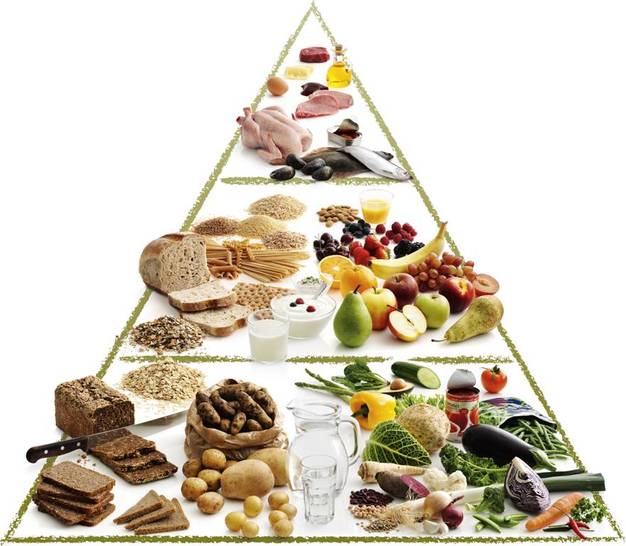 Kilde: FDB. Madpyramiden 2011. Lokaliseret d. 5. oktober 2011: http://www.madpyramiden.dk/Bilag 2: Madpyramiden 2008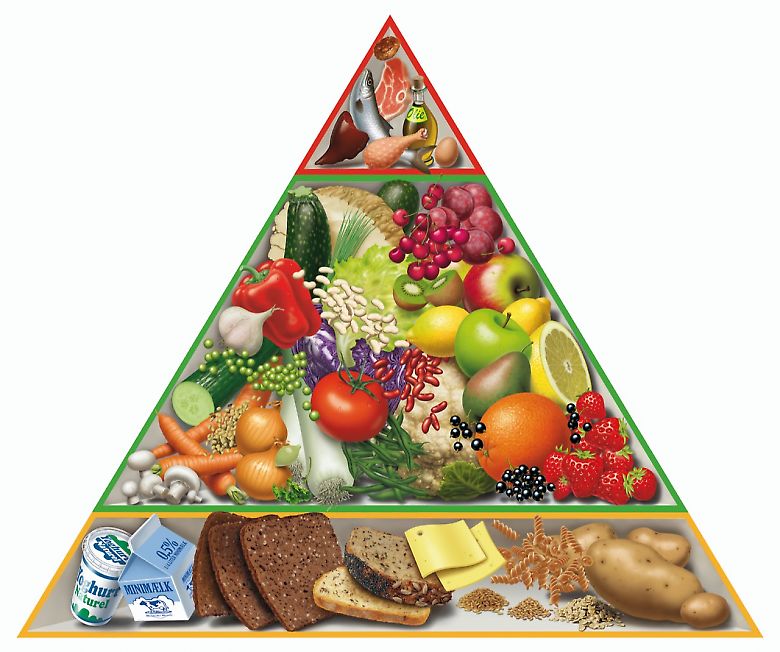 Kilde: FDB. Madpyramiden 2008. Lokaliseret d. 5. oktober 2011: http://www.madpyramiden.dk/madpyramidens-historieBilag 3: Fødevarernes klimaaftryk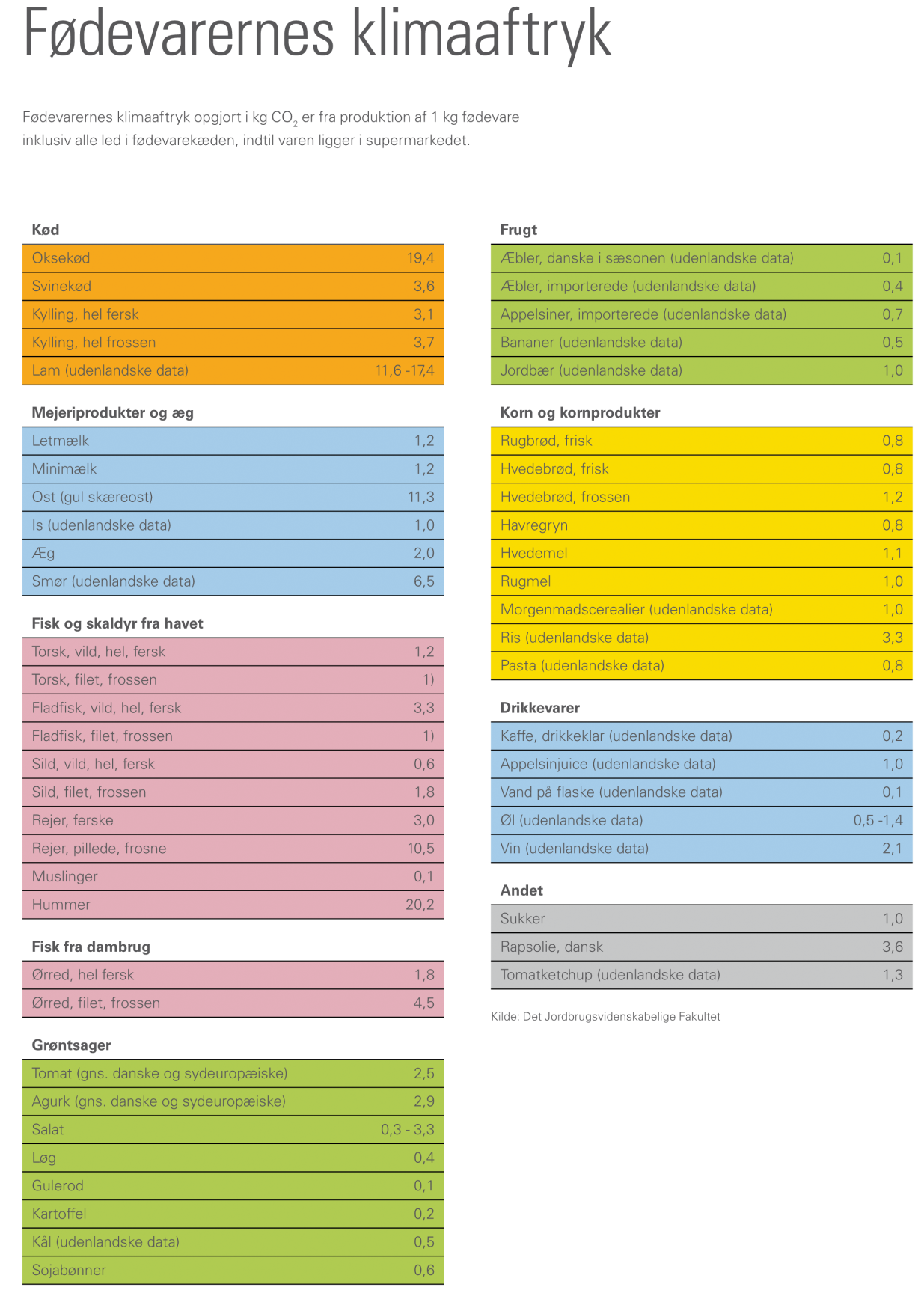 Kilde: Københavns kommune, Center for miljø. (2009, november) Klima på tallerkenen. Lokaliseret d. 5. oktober 2011:http://www.kk.dk/sitecore/content/Subsites/Klima/SubsiteFrontpage/KoebenhavnsKommunesIndsatser/VoresKlima/DownloadMaterialer/~/media/7817FF782E324573A460198BC9D00976.ashx Bilag 4: Forslag til indhold af sæsonens råvarekurvForårAnimalske produkter:Hakket kyllingekødÆgFrugt og grønt: LøgHvidløgPastinakAspargesPurløgNye gulerødderSpinatRabarber ÆblerKørvelKornprodukter:HavregrynQuinoaDaggammelt fuldkornsbrødKolonial: Danskvand KokosmælkStødt karrySpidskommenRapsolieSommerAnimalske produkter:Hakket kyllingekødÆgFrugt og grønt: ForårsløgLøgHvidløgFersknerFennikelSpidskålMyntePersilleMelonSquashGulerødderFriske ærterKornprodukter:HavregrynSpeltkernerDaggammelt fuldkornsbrødKolonial: Danskvand Stødt karryKokosmælk SpidskommenRapsolieEfterårAnimalske produkter:Hakket kyllingekødÆgFrugt og grønt:LøgHvidløgPastinakRosenkålBønnerPorrerPæreBroccoliGulerødderBladselleriKornprodukter:HavregrynEmmerkernerDaggammelt fuldkornsbrødKolonial: Danskvand Stødt karryKokosmælk Kardemommekapsler Kanelstænger RapsolieVinterAnimalske produkter:Hakket kyllingekødÆgFrugt og grønt:LøgHvidløgRødbederGrønkålÆblerPastinakPersillerodKålrabi BladselleriKornprodukter:HavregrynDaggammelt fuldkornsbrødPerlebygKolonial: Danskvand Kokosmælk Stødt karryKardemommekapsler KanelstængerBilag 5: VarebestillingBilag 6: Arbejdsplan for køkkenøvelsenBilag 7: Opskrift på boller i karry – ”Den traditionelle”IngredienserCa. 1¼ l kalve- eller svinebouillon   3 zittauerløg (finthakket)1 æble (skrællet og finthakket)2 spsk. indisk karry	1 dl piskeflødeCa. 1 spsk. maizenaRis pilaw 100 g smør50 g zittauerløg250 g langkornede lyse risCa. ½ l kyllingebouillonTilbehørMangochutney Hakket løgKarryFremgangsmådeKødboller:Kød, æg, løg og mel blandes, og mælk tilsættes lidt efter lidt. Farsen bør henstå mindst 30 min, så den bliver mere fast i konsistensen. Smages til med salt og peber.I en anden gryde tilsættes de finthakkede løg, der steges gyldne i smør uden at tage farve.Lav små boller med en ske (størrelse som en golfbold) og kog dem i ca. 10-15 min. i kogende bouillon. (Skær en af bollerne over på midten for at se, om de er færdige)Kødbollerne tages op og holdes varme i lidt bouillon.Ris pilaw:  Hak løgene fint og rist af i en gryde med halvdelen af smørret, tilsæt ris.Omrør til risene er blanke og tilsæt bouillonen. Lad koge under låg ca. 12 min.Herefter skal ris pilaw hvile med låget på i yderligere 12 min., og resten af smørret vendes i.Karrysauce:Svits 1 hakket løg med æbler og tilsæt karry og bouillon. Kog bouillonen i ca. 10 min. Blend skyen, sigtes herefter.Jævn evt. saucen med maizena udrørt i lidt vand, tilsæt fløden og smag til med salt og peber. Bollerne anrettes i et varmt fad og overhældes med saucen. Server med ris pilaw og tilbehør.Kilde: Erhvervsskolernes Forlag 2009. Undervisningsbanken. Boller i karry – ver. 1.0Bilag 8: Sæsonplakat  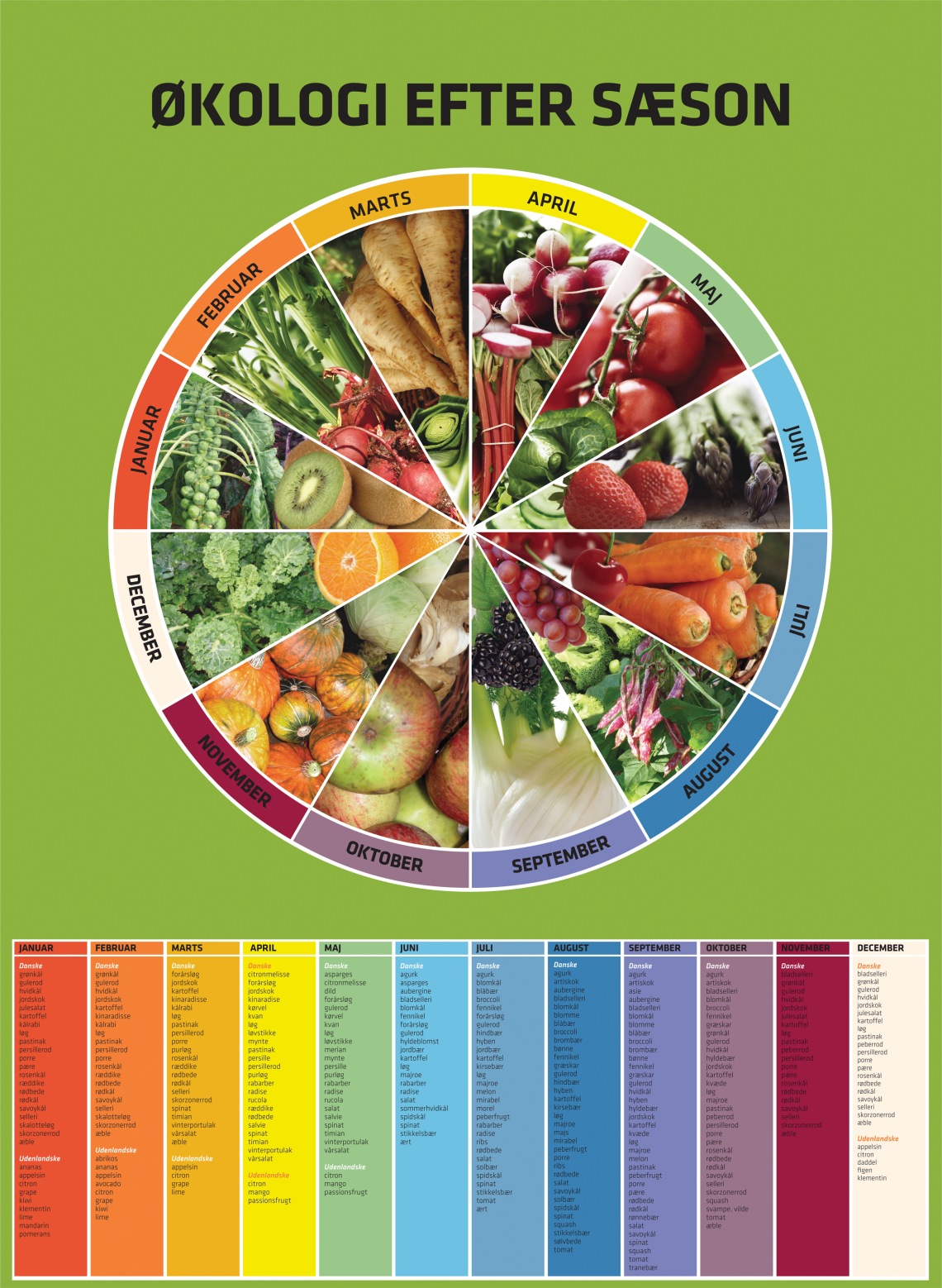 Kilde: Økologisk Landsforening. Sæsonplakat. Lokaliseret d. 5. december 2011: www.okologi.dkPlakaten kan bestilles på tlf.: 87 32 27 00 eller via mail: info@okologi.dkBilag 9: Klimatallerken 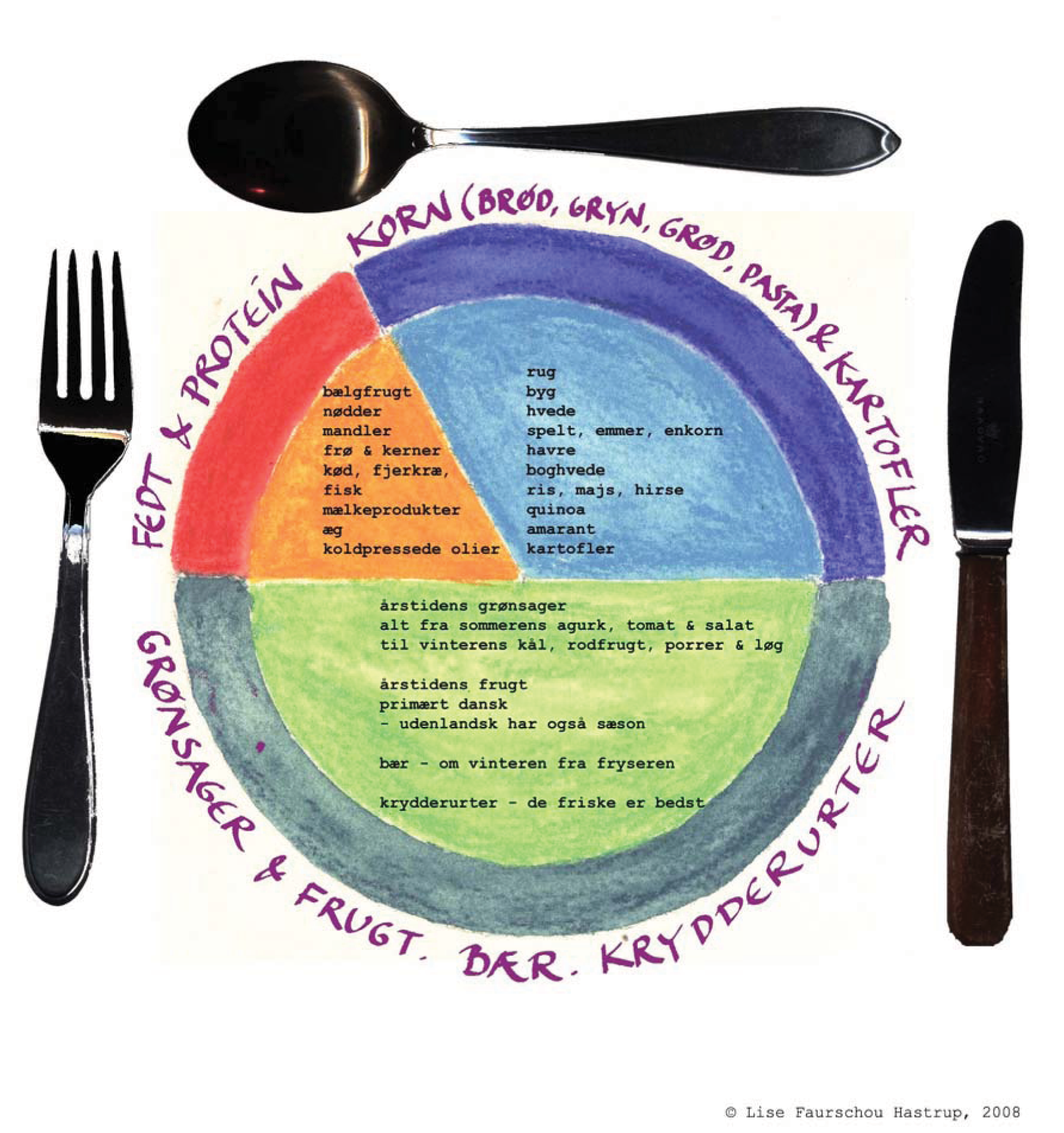 Kilde: Hastrup, Lise Faurschou (2009) Klimavenlig økologisk mad.Rettens navnRettens navnRettens navnGruppens medlemmerGruppens medlemmerGruppens medlemmerRåvarerMængde/stk.Konventionel eller økologiskFisk og kød:Frugt og grønt:Mejeriprodukter:Kolonial: Diverse: Rettens navnRettens navnRettens navnRettens navnGruppens medlemmerGruppens medlemmerGruppens medlemmerGruppens medlemmerTilberedning afHvornår/TidspunktStart/slutHvordanHvem